Publicado en Gavà el 23/09/2020 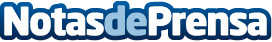 Gavà organiza los días 2 y 3 de octubre una jornada de ‘Estocs a dins’El evento adaptará su formato a la situación actual por la Covid-19. Por este motivo, la actividad tendrá lugar en el interior de los establecimientosDatos de contacto:EDEON MARKETING SLComunicación · Diseño · Marketing931929647Nota de prensa publicada en: https://www.notasdeprensa.es/gava-organiza-los-dias-2-y-3-de-octubre-una Categorias: Moda Sociedad Cataluña Entretenimiento Eventos http://www.notasdeprensa.es